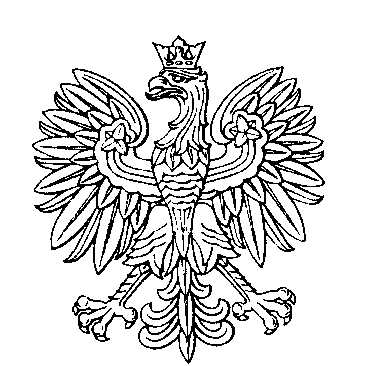 OBWODOWA KOMISJA WYBORCZA NR 1w gminie KuryłówkaOBWODOWA KOMISJA WYBORCZA NR 2w gminie KuryłówkaOBWODOWA KOMISJA WYBORCZA NR 3w gminie KuryłówkaOBWODOWA KOMISJA WYBORCZA NR 4w gminie KuryłówkaOBWODOWA KOMISJA WYBORCZA NR 5w gminie KuryłówkaOBWODOWA KOMISJA WYBORCZA NR 6w gminie KuryłówkaSKŁAD KOMISJI:Przewodniczący	Konrad ĆwikłaZastępca Przewodniczącego	Tomasz Jan DurajCZŁONKOWIE:SKŁAD KOMISJI:Przewodniczący	Piotr Paweł SochaZastępca Przewodniczącego	Michał Antoni MajcherCZŁONKOWIE:SKŁAD KOMISJI:Przewodniczący	Tadeusz JaśkowskiZastępca Przewodniczącego	Paulina Alicja RusinekCZŁONKOWIE:SKŁAD KOMISJI:Przewodniczący	Halina PecynaZastępca Przewodniczącego	Bogusław KyciaCZŁONKOWIE:SKŁAD KOMISJI:Przewodniczący	Agnieszka Katarzyna MołdochZastępca Przewodniczącego	Agnieszka Ewelina SarzyńskaCZŁONKOWIE:SKŁAD KOMISJI:Przewodniczący	Krystyna Katarzyna KiełbońZastępca Przewodniczącego	Agnieszka Barbara SzczapCZŁONKOWIE: